Żaluzja wewnętrzna MCV 40Opakowanie jednostkowe: 1 sztukaAsortyment: C
Numer artykułu: 0151.0055Producent: MAICO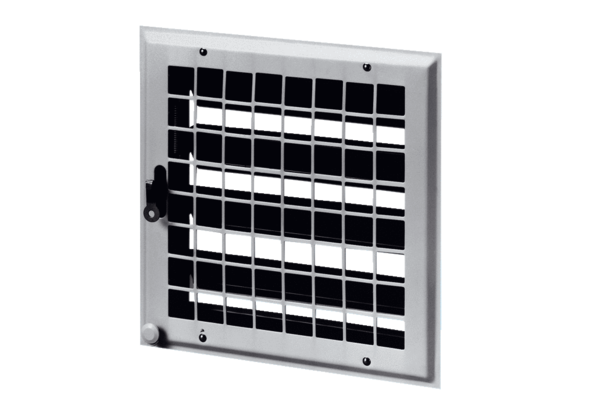 